Управляющая компания  ООО «Жилкомсервис №2 Калининского района»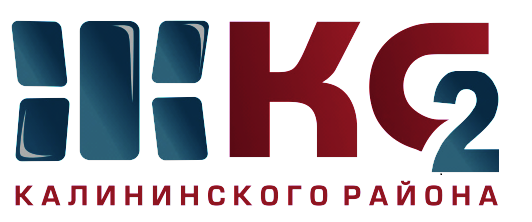 Проведение текущего ремонта общего имущества МКД по ООО "Жилкомсервис № 2  Калининского района"Проведение текущего ремонта общего имущества МКД по ООО "Жилкомсервис № 2  Калининского района"Проведение текущего ремонта общего имущества МКД по ООО "Жилкомсервис № 2  Калининского района"Проведение текущего ремонта общего имущества МКД по ООО "Жилкомсервис № 2  Калининского района"Проведение текущего ремонта общего имущества МКД по ООО "Жилкомсервис № 2  Калининского района"Проведение текущего ремонта общего имущества МКД по ООО "Жилкомсервис № 2  Калининского района"Проведение текущего ремонта общего имущества МКД по ООО "Жилкомсервис № 2  Калининского района"Проведение текущего ремонта общего имущества МКД по ООО "Жилкомсервис № 2  Калининского района"Проведение текущего ремонта общего имущества МКД по ООО "Жилкомсервис № 2  Калининского района"Проведение текущего ремонта общего имущества МКД по ООО "Жилкомсервис № 2  Калининского района"за период с 27.05.2019 по 31.05.2019за период с 27.05.2019 по 31.05.2019за период с 27.05.2019 по 31.05.2019за период с 27.05.2019 по 31.05.2019за период с 27.05.2019 по 31.05.2019за период с 27.05.2019 по 31.05.2019за период с 27.05.2019 по 31.05.2019за период с 27.05.2019 по 31.05.2019за период с 27.05.2019 по 31.05.2019за период с 27.05.2019 по 31.05.2019Адреса, где проводится текущий ремонтАдреса, где проводится текущий ремонтАдреса, где проводится текущий ремонтАдреса, где проводится текущий ремонтАдреса, где проводится текущий ремонтАдреса, где проводится текущий ремонтАдреса, где проводится текущий ремонтАдреса, где проводится текущий ремонтАдреса, где проводится текущий ремонтАдреса, где проводится текущий ремонткосметический ремонт лестничных клетокосмотр и ремонт фасадовобеспечение нормативного ТВРгерметизация стыков стенов. панелейремонт крышликвидация следов протечекустановка энергосберегающих технологийремонт квартир ветеранам ВОВ, инвалидов, малоимущих гражданпроверка внутриквартирного оборудованияУправляющая компания, ответственная за выполнении работ12345678910Тихорецкий пр., д. 9 корп. 4 - в работеТихорецкий пр., д. 7 корп. 6 - в работеРемонт оснований балконных плит - Гражданский пр., д. 31 корп. 1, д. 15 корп. 1, Верности, д. 13Ремонт цоколей и фасада до уровня 1 этажа - Карпинского, д. 18, С. Ковалевской, д. 8 корп. 2, Науки пр., д. 14 корп. 7Ремонт фасада (окраска всей площади) - Гражданский пр., д. 47 корп. 1, 47 корп. 2Ликвидация граффити -А. Байкова, д. 11 корп. 3, Гражданский пр., д. 20, Науки пр., д. 2Северный пр., д. 63/2 кв. 213,214Светлановский пр., д. 36 кв. 108,109 - в работеГражданский пр., д. 9 корп. 6 Науки пр., д.12 корп. 1Байкова, д. 17 корп. 1 кв. 324Тихорецкий пр., д. 1 корп. 2 кв. 36Науки пр., д. 14 корп. 4 кв. 97Тихорецкий пр., д. 1 корп. 2 кв. 35Северный пр., д. 63 корп. 2  - установка энергосберегающих светильников в парадных - работы законченыГражданский пр., д. 80 корп. 1 - установка энергосберегающих светильников в парадной - в работеООО "Жилкомсервис №2"